Kraków 27 styczeń 2010 r.Wstępne propozycje programu 15-tego posiedzenia ZG PTAiIT w dniu 19 lutego 2010 r. godz. 11.30 w Warszawie w Naczelnej Izbie Lekarskiej ul. Sobieskiego 110Przyjęcie sprawozdania z 14-tego posiedzenia ZG PTAiITC.d. Dyskusji nad propozycją uchwały w sprawie podziału środków z imprez organizowanych przez jednostki organizacyjne PTAiITPrzedstawienie kandydatur do członkostwa honorowego PTAiIT (Prof. Drobnik, Doc. Łazowski) B. proszę o pisemne przesłanie i uzasadnienie kandydatur oraz szczególne wyróżnienie zasług kandydatów dla PTAiIT)Sprawy finansowania czasopisma AIT ze skladek czlonkowskichSprawozdania ze spotkań w MZ (PES –Prof. Kusza Prof. Andres, specjalizacja z intensywnej terapii Prof. Kusza Prof. Drobnik:  uchwała? Stanowisko?)Baza członków PTAiITKorespondencja do ZG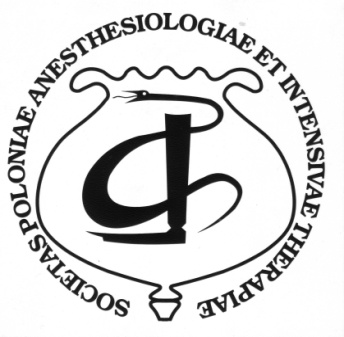 Polskie Towarzystwo Anestezjologii i Intensywnej Terapiiwww.anestezjologia.org.plNIP: 527-20-97-275,  REGON: 001085458, KONTO BANKOWE: 47 1240 6218 1111 0000 4614 8793, ul. Bytnara 13a/ m. 65, 02-645 Warszawa,Adres do korespondencji: Katedra Anestezjologii i Intensywnej Terapii UJ CM, ul. Kopernika 17, 31-501 Kraków,tel/fax 012 424 77 97 lub 98, tel. kom. 0504 153 123, email:msandres@cyf-kr.edu.plZARZĄD GŁÓWNY:Prezesprof. dr. hab. med. Janusz AndresPrezes poprzedniej kadencjiprof. dr hab. med. Leon DrobnikPrezes elektprof. dr hab. Maria WujtewiczSekretarz dr med. Małgorzata Mikaszewska-Sokolewicz, Skarbnikdr Ewa JasekCzłonkowie: dr hab. med. Waldemar Machaładr hab. med.  Dariusz Maciejewski dr med. Radosław Owczukdr med. Mariusz Piechota